Publicado en Zaragoza el 18/12/2018 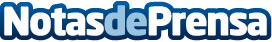 El centro de formación MasterD cumple 25 añosMasterD está de celebración: cumple 25 años como una empresa referente en la preparación de oposiciones y en la formación de profesionales, a la vanguardia tecnológica y ofreciendo calidad formativa en toda EspañaDatos de contacto:MasterDCentro de formación900304030Nota de prensa publicada en: https://www.notasdeprensa.es/el-centro-de-formacion-masterd-cumple-25-anos Categorias: Nacional Aragón Recursos humanos Universidades http://www.notasdeprensa.es